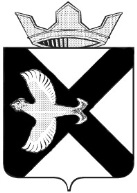 ДумаМУНИЦИПАЛЬНОГО ОБРАЗОВАНИЯ ПОСЕЛОК БОРОВСКИЙРЕШЕНИЕ31 мая 2023 г.						                                 	№ 345р.п.БоровскийТюменского муниципального районаРассмотрев и обсудив информацию администрации муниципального образования поселок Боровский об организации весеннего призыва на военную службу. О реализации программы «Организация  и осуществление первичного воинского на территории муниципального  образования поселок Боровский» за 2022 год  и планах реализации программы на 2023 год, в соответствии со статьей 23 Устава муниципального образования поселок Боровский Дума муниципального образования поселок БоровскийРЕШИЛА:1. Информацию администрации муниципального образования поселок Боровский об организации весеннего призыва на военную службу. О реализации программы «Организация  и осуществление первичного воинского на территории муниципального  образования поселок Боровский» за 2022 год  и планах реализации программы на 2023 год принять к сведению.2.Решение вступает в силу с момента подписания.Председатель Думы                                                           	      В.Н. СамохваловПриложение к решению Думы муниципальногообразования поселок Боровскийот 31.05.2023 № 345Об организации весеннего призыва 2023 г. на действительную военную службу. На воинском учете в Боровском муниципальном образовании в настоящее время состоит 3618 граждан, в том числе 3095 солдат, сержантов, прапорщиков, матросов,83  офицера и 440  граждан призывного возраста (т.е. от 18 до 27 лет).Весенний призыв 2023 года был организован в соответствии с п.1 ст.4 Федерального Закона «О воинской обязанности и военной службе» от 12.03.1998 г. № 53 - ФЗ и согласно плана подготовки и проведения призыва на военную службу граждан 1996-2005г.р. В период весенней призывной кампании 2023 года (с 01.04.2023 по 15.07.2023 г.) медицинское освидетельствование в Военном комиссариате Тюменского, Нижнетавдинского и Ярковского районов должны пройти 130 призывников муниципального образования поселок Боровский.  Медицинские комиссии в военном комиссариате Тюменского, Нижнетавдинского и Ярковского районов  проведены 05 апреля, 4 и  10  мая 2023 года.Снято  с призыва во время призывной компании в связи с постановкой на воинский учет по месту учебы, смены адреса, получение судимости во время призывной компании -4 чел.Находится под следствием -1 чел.Вызывалось на медицинское освидетельствование на 25.05.2023 - 130 чел.Явились всего: 102 чел.Явка составила 78,46 % от числа вызываемых на 25.05.2023 (130ч)Не явились -28 чел (21,54% от числа вызываемых на 25.05.2022 (130ч)Направлено на дополнительное обследование с начала призыва  76 человек (74,5  % от числа явившихся(102) на медицинское освидетельствование.39 человек -проходят дополнительное обследование на 25.05.22 - из них 2 человека проходят обследование у психиатра.37  чел., с начала призывной компании завершили  дополнительное медицинское обследование, чел. - освобождены от несения воинской службы по состоянию здоровья ( из них: ___4___ чел. -завершил обследование, получил отсрочку до 1.10.2023 по состоянию здоровья ( категория годности Г)___18___ чел. -завершили обследование, освобождены от несения воинской службы по состоянию здоровья ( категория годности В)___0___ чел. -завершил обследование, исключен с воинского учета по состоянию здоровья (категория годности Д)__12___ чел. - получили отсрочку по учебе___1__ чел.- получит отсрочку по учебе 01.07.2023__1___ чел. - получил отсрочку на время работы (айтиспециалист)Ушли в РА согласно графику отправок  - __4__ человека, из них 1 по контракту в зону СВОПредназначены в РА на 25.05.2023 - 0 человек;Назначена дата  контрольной явки для отправки в РА   – 20 человек;Назначена явка на   призывную комиссию для предназначения в РА   – 2 человека;Обжалование решения  призывной комиссии в связи с тем, что  не согласны с выставленной категорией годности,  подлежащие  призыву в вооруженные силы РФ    -   0  человек; Всего на 25.05.23 не явились для прохождения медицинской комиссии  - 28 человек; Не явились для прохождения медицинской комиссии,  имеют право на отсрочку до 30.06.2023 г. по учебе,- 9 человекПеренесена дата явки  на медицинскую комиссию, после окончания отсрочки по учебе  на 03.07.23- 3 человека Обучающийся   по программе самообразование (школьник), не предоставил справку с места учебы -1 человекНе явились для прохождения медицинской комиссии,  без уважительной причины  - 16 человек; из них: 12 человек находятся в длительном розыске,1   человек находятся в текущем розыске, не имеют право на отсрочку,   не явились без уважительной причины 1 человек  будет снят с призыва после официального подтверждения непогашенной судимости (отработки обязательных  часов работы)человека оповещены, в июле дела будут направлены в следственный комитет. ( Миннибаев, Дубинин)Постоянно ведется следующая работа:1. Разъяснительная работа специалистов ВУС о необходимости прохождения медицинского освидетельствования и своевременности завершения дополнительного обследования с призывниками и их родителями по телефону и при личной встрече. Ознакомление с ответственностью за уклонение:- уклонение от медицинского обследования согласно ст. 21.6 КоАП РФ влечет предупреждение или наложение административного штрафа в размере от одной до пяти минимальных размеров оплаты труда;- уклонение от прохождения военной и альтернативной гражданской службы в соответствии со ст. 328 УК РФ наказывается штрафом в размере до двухсот тысяч рублей или в размере заработной платы или иного дохода осужденного за период до 18 месяцев, либо арестом на срок от трех до шести месяцев, либо лишением свободы на срок до двух лет.2. Информирование заведующего филиалом ГБУЗ ТО «Областная больница №19» Боровская больница С.Ю. Харламовой и ответственного специалиста о призывниках, направленных на дополнительное обследование в целях оказания содействия в проведении обследования (распределения призывников по участкам, назначении ответственных врачей и др.) и осуществлением контроля своевременности прохождения обследования призывниками.3. Взаимодействие в ежедневном режиме специалистов ВУС со специалистами поликлиники по отслеживанию своевременности сдачи анализов призывниками. 4. Контроль специалистами ВУС за своевременным возвратом призывников с дополнительного обследования.5.На каждого не явившегося по неуважительной причине в назначенный день проведения медицинской комиссии по муниципальному образованию поселок Боровский согласно графику военного комиссариата отправлен пакет документов на имя начальника межмуниципального отдела МВД РФ «Тюменский» Ушатого Алексея Сергеевича для установления места нахождения призывника и доставки его в военный комиссариат6. Проведение совместных рейдов представителями администрации и сотрудниками ОВД с целью доставки уклоняющихся призывников на медицинскую комиссию. Во время весеннего призыва на 25.05.2022  проведен 1 рейд 13 марта 2023 года. Охвачено - 22 человека. В рейдах участвовали участковые уполномоченные полиции, специалисты ВУС. По результатам  проведенных рейдов 5 человека, находящимся в длительном розыске,   вручили повестки на  медицинское обследование и призывную комиссию (3 прошли медицинское освидетельствование, сняты с призыва по состоянию здоровья,  2 человека не явились в установленную дату, по окончанию призыва личные дела будут направлены в следственный комитет, проведено 3 профилактические беседы). До конца мая планируется провести рейд по доставке граждан, не явившихся в военный комиссариат Тюменского, Нижнетавдинского и Ярковского районов на медицинское обследование, с дополнительного обследования, уклоняющихся от постановки на воинский учет. 7.Отчет о ходе весенней призывной кампании в муниципальном образовании п. Боровский регулярно доводится до главы муниципального образования С. В. Сычевой. 8. 12 мая 2023 г. призывники муниципального образования поселок Боровский приняли участие в Районном мероприятии посвященному «Дню призывника Тюменского района». 9.По результатам призывных комиссий  на 25.05.2023 г. в ряды вооруженных сил РФ  планируется отправить 26 призывника.  11. Работа по призыву будет продолжаться до 15 июля 2023 года. Итоги призывной комиссии будут освещены в СМИ.Заместитель главы сельского поселения                                     Г.Р. Валитова  О реализации программы «Организация и осуществление первичного воинского на территории муниципального образования поселок Боровский» за 2022 год и плановых показателях на 2023 год.Об организации весеннего призыва на военную службу. О реализации программы «Организация  и осуществление первичного воинского на территории муниципального  образования поселок Боровский» за 2022 год  и планах реализации программы на 2023 годЗадачи, цели, показателиЕд. изм.2022 год
(отчетный период)2022 год
(отчетный период)2023  годЗадачи, цели, показателиЕд. изм.Плановое значение на годФактическое значение на 31.12.2022 г.Плановое значение на год12346Цель 1. Обеспечение исполнения гражданами воинской обязанности, установленной федеральными законами «Об обороне», «О воинской обязанности и военной службе», «О мобилизационной подготовке и мобилизации в Российской Федерации»1. Показатель эффекта Количество призывников, направленных на службу в Российскую армиючел.3534352.  Показатель эффекта Количество уклонистов от службы в Российской армиичел.8188Задача 1. Обеспечение исполнения жителями муниципального образования поселок Боровский воинской обязанности1.1. Количество повесток, разнесенных работниками ВУС  гражданам запаса и гражданам, подлежащих призыву об их вызове в ВК шт.6407116501.2. Доля оповещенных  граждан запаса и граждан, подлежащих призыву об их вызове в  ВК  от общего числа граждан, подлежащих оповещению%9090901.3. Количество  явившихся граждан запаса и граждан, подлежащих призыву об их вызове в ВК (после оповещения)чел.5763585851.4. Доля граждан запаса и граждан, подлежащих призыву явившихся в ВК (после оповещения) от общего числа оповещенных граждан%755075,51.5. Количество юношей, поставленных на первоначальный   учет чел.100961001.6. Доля юношей, поставленных на первоначальный учет от общего числа юношей, подлежащих учету%1001001001.7. Количество юношей, прошедших  диспансеризацию чел.100961001.8. Доля юношей, прошедших  диспансеризацию  от общего числа юношей, подлежащих диспансеризации%100100100Задача 2. Анализ количественного и качественного состава призывных и мобилизационных людских ресурсов для их эффективного использования в интересах обороны и безопасности государства2.1. Количество  граждан пребывающих в запасе поставленных на воинский учет, в том числе зачислено в запас из числа призывников. чел.2301702302.2. Количество  граждан  снятых с воинского учета граждан пребывающих в запасе в связи со сменой места жительства и по достижению предельного возраста.чел.1801561802.3. Количество сообщений в  ВК в установленные сроки уточненных военно-учетных данных военнообязанных шт.363636Задача 3. Постоянное обеспечение полноты и достоверности данных о количественном составе и качественном состоянии призывных и мобилизационных людских ресурсов3.1. Количество сверенных карточек первичного воинского учета граждан запаса с картотекой ВК  по Тюменскому ,  Нижнетавдинскому  и Ярковскому районам.шт.3720368037703.2. Количество проведенных сверок военно-учетной базы с предприятиями, с учебными заведениями, расположенных на территории муниципального образования поселок Боровскийшт.162019